УтверждаюДиректор МБУК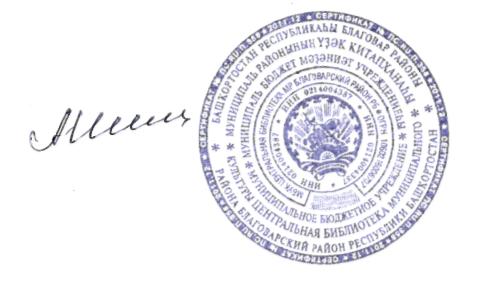  Центральная библиотека___________________Шиль А.Ф.ПОЛОЖЕНИЕо проведении Недели родного языкаI. Общие положения1.1 День родного языка отмечается по инициативе ЮНЕСКО 21 февраля с 2000 года и определен как Международный. ЮНЕСКО предлагает правительствам, учреждениям системы Организации Объединенных наций, организациям гражданского общества, учебным заведениям, профессиональным ассоциациям и всем другим заинтересованным сторонам активизировать свою деятельность в интересах уважения, поощрения и защиты всех языков, в особенности языков, находящихся под угрозой исчезновения, во всех ситуациях индивидуальной и коллективной жизни.1.2.  Неделя родного языка проводится в рамках плана мероприятий МБУК Центральная библиотека на 2020 год.1.3. Неделя родного языка проводится с 14.02.2020 г. по 21.02.2020 г.1.4. Организаторам Недели родного языка является МБУК Центральная библиотекаII. Цель и задачи проведения Недели родного языка. 2.1. Цель проведения Недели родного языка - формирование духовно-нравственных, гражданских и мировоззренческих компетенций личности.2.2. Задачи:– воспитание чувства уважения и признательности к родному языку;– воспитание толерантного отношения к представителям разных национальностей;– ознакомление с традициями и национальными особенностями башкирского, татарского, русского и немецкого  народов.III. Участники Недели3.1. Пользователи библиотекиIV. Программа Недели родного языка1 день 14.02.2020 – Открытие Недели. Урок словесности «Родной язык, как ты прекрасен»2 день 15.02.2020 –Поэтический  час «По следам поэта героя…», посвященный творчеству татарского поэта Мусы Джалиля3 день 17.02.2020 - Брейн – ринг «В мире родного языка»4 день 18.02.2020- Познавательный час - «Великий и могучий русский язык»5 день 19.02.2020 - Литературная игра «По следам пушкинских сказок, или путешествие в Лукоморье».6 день 20.02.2020 - Флешмоб «Читаем о войне на родном языке»7 день 21.02.2020 – Участие в II Международной акции «Наши истоки. Читаем фольклор»Составила: заведующая методическим отделом             Токбулатова И.Ф.